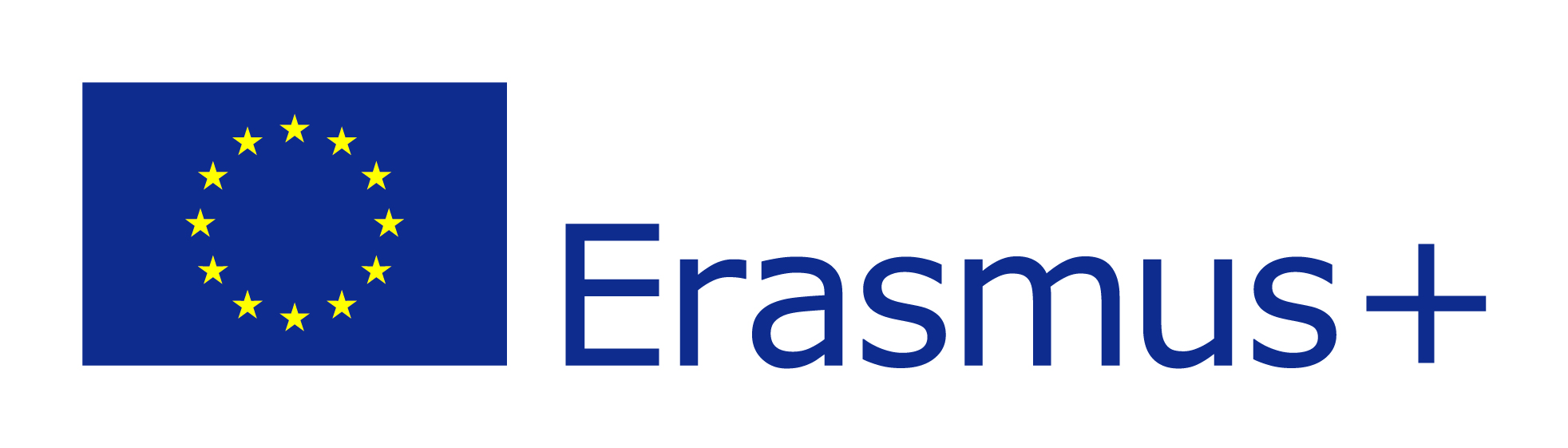  Letter of ConfirmationIt is hereby certified that was an ERASMUS+ student at our institutionbetween the following datesin the department(s) of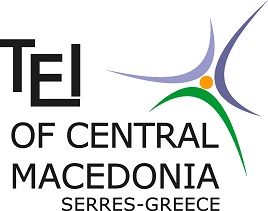 TECHNOLOGICAL EDUCATION INSTITUTEOF CENTRAL MACEDONIAINTERNATIONAL RELATIONS OFFICE                  Terma Magnesias str. , 621 24 Serres , GREECE
                         tel: + 30 23210 49 115 , Fax: +30 23210 46 556 
                                      e-mail : eu@teiser.gr                                     www.teiser.gr//to//daymonthyeardaymonthyearDATEStamp and SignatureName of the Signatory:  Function: 